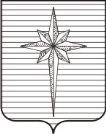 Дума ЗАТО ЗвёздныйРЕШЕНИЕ00.05.2023											 № 000О проведении публичных слушаний по Отчёту об исполнении бюджета ЗАТО Звёздный Пермского края                за 2022 годВ соответствии с частью 2 статьи 28 Федерального закона от  № 131-ФЗ «Об общих принципах организации местного самоуправления                 в Российской Федерации», Положением о публичных слушаниях в ЗАТО Звёздный, утверждённым решением Думы ЗАТО Звёздный от  №6, на основании пункта 16 части 2 статьи 25 Устава городского округа ЗАТО Звёздный Пермского края и в целях обеспечения участия населения ЗАТО Звёздный в осуществлении местного самоуправления,Дума ЗАТО Звёздный РЕШИЛА:1. Назначить по инициативе Думы ЗАТО Звёздный публичные слушания по Отчёту об исполнении бюджета ЗАТО Звёздный Пермского края за 2022 год, представленному администрацией ЗАТО Звёздный (далее – публичные слушания).2. Провести публичные слушания по Проекту 06.06.2023 в 16:00 в кабинете 59 МБУК «Дворец культуры ЗАТО Звёздный» по адресу: ул. Ленина, 10, п. Звёздный, Пермский край.3. Создать организационный комитет по проведению публичных слушаний (далее – Организационный комитет) в количестве 6 человек                   в следующем составе:1) Антонова Л.А., заместитель руководителя финансового отдела администрации ЗАТО Звёздный (по согласованию);2)  Волкова М.А., заместитель главы администрации ЗАТО Звёздный по развитию территории, руководитель отдела по развитию территории             (по согласованию);3) Губанова С.В., депутат Думы ЗАТО Звёздный, член комиссии                по бюджетной политике Думы ЗАТО Звёздный;4) Ларина Е.В., депутат Думы ЗАТО Звёздный, член комиссии                     по бюджетной политике Думы ЗАТО Звёздный;5) Поляков Г.И., депутат Думы ЗАТО Звёздный, председатель комиссии по бюджетной политике Думы ЗАТО Звёздный;6)  Титова О.С.,  секретарь Думы ЗАТО Звёздный.4. Определить местонахождение Организационного комитета                         в помещении Думы ЗАТО Звёздный по адресу: ул. Ленина, 11А, п. Звёздный, Пермский край, 614575, тел. (факс) (342) 297-17-06. 5. Организационному комитету обеспечить:- организацию и проведение публичных слушаний в соответствии                  с требованиями законодательства, нормативных правовых актов органов местного самоуправления ЗАТО Звёздный по организации и проведению публичных слушаний;- информирование населения ЗАТО Звёздный о дате, времени и месте проведения публичных слушаний и опубликование заключения о результатах публичных слушаний по Проекту в информационном бюллетене «Вестник Звёздного» и на официальном сайте органов местного самоуправления ЗАТО Звёздный в сети «Интернет» http://www.zvezdny.permarea.ru;- прием предложений и рекомендаций по Проекту заинтересованных лиц – жителей ЗАТО Звездный, достигших 18 лет и организаций, расположенных на территории ЗАТО Звездный;- ведение протокола, в который включаются предложения                              и рекомендации участников публичных слушаний;- своевременное оформление протокола публичных слушаний, заключения о результатах публичных слушаний, их обнародование.6. Предложения и рекомендации по Проекту заинтересованные лица вправе представить в Организационный комитет в срок до 17.00 05.06.2022 ежедневно (кроме выходных и праздничных дней) с 08.00 до 17.00 (обеденный перерыв с 12.00 до 13.00) по электронной почте duma.zato@gmail.com, по почте с пометкой «В организационный комитет               по подготовке и проведению публичных слушаний по Проекту решения                    «Об утверждении отчёта об исполнении бюджета ЗАТО Звёздный Пермского края за 2022 год».7. Назначить ответственным за подготовку и предоставление информационных материалов к проведению слушаний Титову О.С.8. Назначить ответственным за организацию и проведение первого собрания Организационного комитета Ларину Е.В.9. Опубликовать настоящее решение установленным порядком                         в информационном бюллетене ЗАТО Звёздный «Вестник Звёздного».10. Настоящее решение вступает в силу после дня его официального опубликования.Председатель Думы ЗАТО Звёздный				         И.А. ОбодоваПриложениек решению Думы ЗАТО Звёздныйот 00.05.2023 № 000ПРОЕКТДума ЗАТО ЗвёздныйРЕШЕНИЕ00.00.2023    											 № 000Об утверждении отчёта об исполнении бюджета ЗАТО Звёздный Пермского края за 2022 годВ соответствии с п.2 ч. 3 ст. 28 Федерального закона от 06.10.2003 № 131-ФЗ «Об общих принципах организации местного самоуправления в Российской Федерации» и п. 2 ч. 4 ст. 1 Положения о публичных слушаниях в городском округе ЗАТО Звёздный, утверждённого решением Думы ЗАТО Звёздный от 06.04.2006 № 6, протоколом публичных слушаний по  отчёту об исполнении  бюджета ЗАТО Звёздный за 2022 год и Заключением о результатах публичных слушаний по отчёту об исполнении  бюджета ЗАТО Звёздный за 2022 год,	Дума  ЗАТО Звёздный РЕШИЛА:	1. Утвердить  отчёт об исполнении   бюджета  ЗАТО Звёздный Пермского края  за 2022 год по доходам в сумме 328 576,4 тыс. рублей согласно приложению 1 к настоящему решению,  по расходам в сумме 330 912,0 тыс. рублей согласно приложению 2 к настоящему решению.	2. Утвердить  отчёт об использовании бюджетных ассигнований  резервного фонда  администрации  ЗАТО Звёздный за 2022 год согласно приложению 3 к настоящему решению.	3. Опубликовать  настоящее решение установленным порядком                          в информационном бюллетене ЗАТО Звёздный «Вестник Звёздного».	4. Настоящее решение вступает в силу на следующий день после дня его официального опубликования.Глава  ЗАТО Звёздный  					          	         А.М. ШвецовПриложение 1Приложение 1Приложение 1Приложение 1к решению Думы ЗАТО Звёздныйк решению Думы ЗАТО Звёздныйк решению Думы ЗАТО Звёздныйк решению Думы ЗАТО Звёздныйот 00.00.2022 № 000от 00.00.2022 № 000от 00.00.2022 № 000от 00.00.2022 № 000ОТЧЁТ ОБ ИСПОЛНЕНИИ ДОХОДОВ БЮДЖЕТА ЗАТО ЗВЁЗДНЫЙОТЧЁТ ОБ ИСПОЛНЕНИИ ДОХОДОВ БЮДЖЕТА ЗАТО ЗВЁЗДНЫЙОТЧЁТ ОБ ИСПОЛНЕНИИ ДОХОДОВ БЮДЖЕТА ЗАТО ЗВЁЗДНЫЙОТЧЁТ ОБ ИСПОЛНЕНИИ ДОХОДОВ БЮДЖЕТА ЗАТО ЗВЁЗДНЫЙОТЧЁТ ОБ ИСПОЛНЕНИИ ДОХОДОВ БЮДЖЕТА ЗАТО ЗВЁЗДНЫЙОТЧЁТ ОБ ИСПОЛНЕНИИ ДОХОДОВ БЮДЖЕТА ЗАТО ЗВЁЗДНЫЙНА  01 ЯНВАРЯ 2023  ГОДАНА  01 ЯНВАРЯ 2023  ГОДАНА  01 ЯНВАРЯ 2023  ГОДАНА  01 ЯНВАРЯ 2023  ГОДАНА  01 ЯНВАРЯ 2023  ГОДАНА  01 ЯНВАРЯ 2023  ГОДАтыс.руб.тыс.руб.Код НаименованиеУтверждено на годИсполненоОтклонениеОтклонениеКод НаименованиеУтверждено на годИсполненов сумме %Налоговые и неналоговые доходы53 539,6455 439,561 899,92104в том числеНалоговые доходы, из них:39971,4940743,97772,48102000 101 02000 01 0000 110Налог на доходы физических лиц29022,1928 631,04-391,1599000 103 02000 01 0000 110Акцизы по подакцизным товарам (продукции), производимым на территории Российской Федерации1078,701 175,3896,68109000 105 02000 02 0000 110Единый налог на вмененный доход для отдельных видов деятельности0,00-3,71-3,710000 105 04000 02 0000 110Налог, взимаемый в связи с применением патентной системы налогообложения201,40305,41104,01152000 106 01020 04 0000 110Налог на имущество физических лиц, взимаемый по ставкам, применяемым к объектам налогообложения, расположенным в границах городских округов 2300,002 500,20200,20109000 106 04011 02 0000 110Транспортный налог с организаций724,00613,19-110,8185000 106 04012 02 0000 110Транспортный налог с физических лиц6000,006 777,12777,12113000 106 06000 00 0000 110Земельный налог642,00629,99-12,0198000 108 00000 00 0000 110Государственная пошлина3,20115,35112,150Неналоговые доходы, из них:13568,1514695,591 127,44108000 112 01000 01 0000 120Плата за негативное воздействие на окружающую среду1347,551 199,29-148,2689000 111 05012 04 0000 120Доходы, получаемые в виде арендной платы за земельные участки, государственная собственность на которые не разграничена и которые расположены в границах городских округов, а также средства от продажи права на заключение договоров аренды указанных земельных  участков1000,001668,86668,86167000 111 05024 04 0000 120Доходы, получаемые в виде арендной платы, а также средства от продажи права на заключение договоров аренды за земли, находящиеся в собственности городских округов (за исключением земельных участков муниципальных автономных учреждений)3500,002818,29-681,7181000 111 05034 04 0000 120Доходы от сдачи в аренду имущества, находящегося в оперативном управлении органов управления городских округов и созданных ими учреждений  (за исключением имущества муниципальных бюджетных и автономных учреждений)1183,901 298,21114,31110000 111 09044 04 0000 120Прочие поступления от использования имущества, находящегося в собственности городских округов (за исключением имущества муниципальных бюджетных и автономных учреждений, а также имущества муниципальных унитарных предприятий, в том числе казенных )1064,701 961,66896,96184000 113 02994 04 0000 130Прочие доходы от оказания платных услуг получателями средств бюджетов городских округов и компенсации затрат бюджетов городских округов89,00282,90193,90318000  114 02040 04 0000 410Доходы от реализации имущества, находящегося в  собственности городских округов (за исключением имущества муниципальных бюджетных и автономных учреждений, а также имущества муниципальных унитарных предприятий, в том числе казенных), в части реализации основных средств по указанному имуществу4416,004 440,1124,11101000 116 10123 04 0000 140Доходы от денежных взысканий (штрафов)967,001 023,3656,36106000 117 00000 00 0000 000Прочие неналоговые доходы0,002,912,910000 200 00000 00 0000 000Безвозмездные перечисления273838,03273136,79-701,24100в том числе000 202 15001 04 0000 150Дотации бюджетам городских округов на выравнивание  бюджетной обеспеченности84283,4084283,400,00100000 202 15002 04 0000 150Дотации бюджетам городских округов на поддержку мер по обеспечению сбалансированности бюджетов695,70695,700,00100000 202 15010 04 0000 150Дотации бюджетам городских округов, связанные с особым режимом безопасного функционирования закрытых административно-территориальных образований 58942,0058942,000,00100000 202 16549 04 0000 150Дотации (гранты) бюджетам городских округов за достижение показателей деятельности органов местного самоуправления650,00650,000,00100000 202 19999 04 0000 150Дотация на стимулирование городских округов к росту доходов356,50356,500,00100000 202 19999 04 0000 150Дотация иная1162,201162,200,00100000 202 25467 04 0000 150Субсидии бюджетам городских округов на на обеспечение развития и укрепления материально-технической базы домов культуры в населённых пунктах с числом жителей до 50 тысяч человек1285,111285,110,00100000 202 25497 04 0000 150Субсидии бюджетам городских округов на реализацию мероприятий 
по обеспечению жильём молодых семей2088,962088,66-0,30100000 202 25555 04 0000 150Субсидии   на поддержку муниципальных программ формирования современной городской среды1193,121193,120,00100000 202 25555 04 0000 150Субсидии   на поддержку муниципальных программ формирования современной городской среды4146,184146,180,00100000 202 29999 04 0000 150Субсидии бюджета городских округов на реализацию муниципальных программ, приоритетных муниципальных проектов в рамках приоритетных региональных поектов, инвестиционных проектов муниципальных образований100,00100,000,00100000 202 29999 04 0000 150Прочие субсидии бюджетам городских округов                                                 Приведение в нормативное состояние (0701)2790,112790,110,00100000 202 29999 04 0000 150Прочие субсидии бюджетам городских округов                                                            Приведение в нормативное состояние (0702)1801,431801,430,00100000 202 29999 04 0000 150Прочие субсидии бюджетам городских округов                                               Приведение в нормативное состояние (0703)2704,062704,060,00100000 202 29999 04 0000 150Субсидии на выплаты материального стимулирования народным дружинникам 135,60135,600,00100000 202 29999 04 0000 150Субсидии на обеспечение работников учреждений бюджетной сферы Пермского края путевками на санаторно-курортное лечение и оздоровление51,8051,800,00100000 202 29999 04 0000 150Субсидии на пректирование, строительство (реконструкцию), капитальный ремонт и ремонт автомобильных дорог общего пользования местного значения, находящихся на территории Пермского края5635,995635,990,00100000 202 29999 04 0000 150Субсидии на строительство спортивных объектов, устройство спортивных площадок и оснащение объектов спортивным инвентарем2901,312901,310,00100000 202 29999 04 0000 150Прочие субсидии бюджетам городских округов                                                   "Умею плавать"400,00400,000,00100000 202 30024 04 0000 150Субвенции бюджетам городских округов на выполнение передаваемых полномочий субъектов Российской Федерации                                                                     Составление протоколов об администраивных нарушениях6,106,100,00100000 202 30024 04 0000 150Субвенции бюджетам городских округов на осуществление полномочий по созданию и организации деятельности административных комиссий64,3064,300,00100000 202 30024 04 0000 150Субвенции бюджетам городских округов на обеспечение прав на защиту несовершеннолетних детей1171,401171,400,00100000 202 30024 04 0000 150Предоставление мер социальной поддержки педагогическим работникам образовательных государственных и муниципальных организаций Пермского края, работающим и проживающим в сельской местности и поселках городского типа (рабочих поселках), по оплате жилого помещения и коммунальных услуг4898,004898,000,00100000 202 30024 04 0000 150Организация осуществления государственных полномочий по обеспечению жилыми помещениями детей-сирот и детей, оставшихся без попечения родителей, лиц из числа детей-сиорт и детей, оставшихся без попечения родителей80,5080,500,00100000 202 30024 04 0000 150Субвенции бюджетам городских округов на оздоровление детей2966,702966,700,00100000 202 30024 04 0000 150Единая субвенция на выполнение отдельных полномочий в сфере образования78625,1978625,190,00100000 202 30024 04 0000 150Субвенции на проведение мероприятий по отлову безнадзорных животных, их транспортировке, учету и регистрации,содержанию, лечению, кастрации (стерилизации)эвтаназии, утилизации 147,50147,500,00100000 202 35082 04 0000 150Субвенции бюджетам городских округов на предоставление жилых помещений детям-сиротам и детям, оставшимся без попечения родителей, лицам из их числа по договорам найма специлизированных жилых помещений3259,833259,830,00100000 202 35118 04 0000 150Субвенции бюджетам городских округов на  осуществление полномочий по первичному воинскому учёту на территориях, где отсутствуют военные комиссариаты330,60330,600,00100000 202 35120 04 0000 150Субвенции на осуществление полномочий по составлению (изменению, дополнению) списков кандидатов в присяжные заседатели федеральных судов общей юрисдикции в Российской Федерации3,100,00-3,100000 202 35930 04 0000 150Субвенции бюджетам городских округов на  государственную регистрацию актов гражданского состояния629,90629,900,00100000 202 39999 04 0000 150Содержание жилых помещений специлизированного жилого фонда для детей-сирот, детей, оставшихся без попечения родителей, лиц из их числа7,677,670,00100000 202 45303 04 0000 150Межбюджетные трансферты бюджетам городских округов на ежемесячное денежное вознаграждение за классное руководство педагогическим работникам государственных и муниципальных обшеобразовательных организаций3762,503762,500,00100000 202 49999 04 0000 150Межбюджетные трансферты на обеспечение жильем молодых семей1377,40523,63-853,7738000 202 49999 04 0000 150Межбюджетные трансферты на выплату единовременных премий обучающимся, награжденным знаком отличия Пермского края "Гордость Пермского края"10,0010,000,00100000 202 49999 04 0000 150Межбюджетные трансферты на обеспечение условий для развития физической культуры и массового спорта360,55360,550,00100000 202 49999 04 0000 150Конкурс городских и муниципальных округов по достижению наиболее результативных значений показателей управленчиской деятельности172,50172,500,00100000 202 49999 04 0000 150Организация бесплатного горячего питания обучающихся, получающих начальное общее образование в государственных и муниципальных образовательных организациях4290,804290,800,00100000 202 49999 04 0000 150Оснащение оборудованием образовательных организаций, реализующих программы дошкольного образования, в соответствии с требованиями федерального государственного образовательного стандарта дошкольного образования350,00350,000,00100000 207 04050 04 0000 150Прочие безвозмездные поступления в бюджеты городских округов300,00300,000000 2 18 04010 04 0000 150Доходы бюджетов городских округов от возврата остатков субсидий и субвенций и иных межбюджетных трансфертов, имеющих целевое назначение, прошлых лет3831,943 831,940000 2 19 60010 04 0000 150Прочие безвозмездные перечисления в бюджеты городских округов-3976,00-3 976,000ВСЕГО ДОХОДОВ327377,67328576,351198,68100,4Приложение 2Приложение 2Приложение 2к решению Думы ЗАТО Звёздныйк решению Думы ЗАТО Звёздныйк решению Думы ЗАТО Звёздныйот 00.00.2023 № 000от 00.00.2023 № 000от 00.00.2023 № 000ОТЧЁТ ОБ ИСПОЛНЕНИИ РАСХОДОВ БЮДЖЕТА ЗАТО ЗВЁЗДНЫЙОТЧЁТ ОБ ИСПОЛНЕНИИ РАСХОДОВ БЮДЖЕТА ЗАТО ЗВЁЗДНЫЙОТЧЁТ ОБ ИСПОЛНЕНИИ РАСХОДОВ БЮДЖЕТА ЗАТО ЗВЁЗДНЫЙОТЧЁТ ОБ ИСПОЛНЕНИИ РАСХОДОВ БЮДЖЕТА ЗАТО ЗВЁЗДНЫЙОТЧЁТ ОБ ИСПОЛНЕНИИ РАСХОДОВ БЮДЖЕТА ЗАТО ЗВЁЗДНЫЙОТЧЁТ ОБ ИСПОЛНЕНИИ РАСХОДОВ БЮДЖЕТА ЗАТО ЗВЁЗДНЫЙОТЧЁТ ОБ ИСПОЛНЕНИИ РАСХОДОВ БЮДЖЕТА ЗАТО ЗВЁЗДНЫЙНА  01 ЯНВАРЯ 2023  ГОДАНА  01 ЯНВАРЯ 2023  ГОДАНА  01 ЯНВАРЯ 2023  ГОДАНА  01 ЯНВАРЯ 2023  ГОДАруб.РазделПодразделКЦСРНаименование КЦСРПлан годаИсполнено% исполнения0147 434 842,5444 584 264,1993,9901029100000580Глава ЗАТО Звёздный1 805 996,451 805 996,45100,000102910002P110Конкурс городских и муниципальных округов Пермского края по достижению наиболее результативных значений показателей управленческой деятельности172 500,00172 500,00100,000102910005549FПоощрение муниципальных управленчеких команд140 000,00140 000,00100,0001039100000610Обеспечение выполнения функций представительного органа муниципального образования679 350,72679 241,2699,9801042200101380Диспансеризация муниципальных служащих администрации ЗАТО Звёздный119 015,00119 015,00100,000104251012Н020Выполнение отдельных государственных полномочий в сфере образования13 644,1013 644,10100,000104252012Н020Выполнение отдельных государственных полномочий в сфере образования24 061,4024 061,40100,0001042610101816Проведение работ по адаптации зданий ЗАТО Звёздный для инвалидов и МГН132 486,00132 486,00100,000104262012С140Мероприятия по организации оздоровления и отдыха детей (за счёт средств краевого бюджета)89 000,0068 733,0077,230104263012Н020Выполнение отдельных государственных полномочий в сфере образования17 552,5217 552,52100,000104271012У100Администрирование государственных полномочий по организации мероприятий при осуществлении деятельности по обращению с животными без владельцев6 000,004 130,5068,840104282012С090Организация осуществления государственных полномочий по обеспечению жилыми помещениями детей-сирот и детей, оставшихся без попечения родителей, лиц из числа детей-сирот и детей, оставшихся без попечения родителей80 500,0080 500,00100,0001049100000630Обеспечение выполнения функций исполнительно-распорядительного органа муниципального образования35 810 115,6835 808 003,2999,990104910002П040Составление протоколов об административных правонарушениях6 100,001 260,0020,660104910002П060Осуществление полномочий по созданию и организации деятельности административных комиссий64 300,0064 300,00100,000104910002С050Образование комиссий по делам несовершеннолетних и защите их прав и организация их деятельности1 171 400,001 171 400,00100,000104910005549FПоощрение муниципальных управленческих команд510 000,00510 000,00100,0001059100051200Составление (изменению, дополнение) списков кандидатов в присяжные заседатели федеральных судов общей юрисдикции в Российской Федерации3 100,000,000,0001069100000600Председатель контрольной комиссии ЗАТО Звёздный988 919,85988 919,85100,0001069100000620Обеспечение выполнения функций контрольно-счётного органа муниципального образования288 472,94288 472,94100,0001119100000640Резервный фонд2 800 000,000,000,0001131600100720Инвентаризация и оценка муниципального имущества261 480,99243 200,9993,0101131600100730Содержание муниципального имущества344 953,30344 953,30100,0001131600101790Содержание временно незанятых помещений347 645,59347 645,59100,0001133000101812Проведение анализа финансово - хозяйственной деятельности МУП ЗАТО Звёздный72 000,0072 000,00100,0001139100000650Прочие расходы773 520,00773 520,00100,0001139100001811Организация и проведение мероприятий по мобилизационной подготовки82 828,0082 828,00100,0001139100059300Государственная регистрация актов гражданского состояния629 900,00629 900,00100,0002330 600,00330 600,00100,0002039100051180Осуществление первичного воинского учёта органами местного самоуправления поселений, муниципальных и городских округов330 600,00330 600,00100,00039 265 816,769 162 053,4198,8803090430100220Создание, содержание резервов материальных ресурсов, средств индивидуальной защиты и другого имущества для ликвидации последствий чрезвычайных ситуаций на территории ЗАТО Звёздный35 106,0035 026,0099,7703090430100230Профилактическая работа по гражданской обороне, предупреждению и ликвидации чрезвычайных ситуаций175 967,26175 967,26100,0003090430101290Содержание в готовности необходимых сил и средств для защиты населения ЗАТО Звёздный2 802 934,652 699 251,3096,3003090430101660Мероприятия по недопущению распространения инфекции, вызванной новым коронавирусом COVID-2019, в ЗАТО Звёздный4 750,004 750,00100,0003100410100170Проведение профилактической работы по пожарной безопасности в ЗАТО Звёздный3 700,003 700,00100,0003100410100180Модернизация и содержание системы оповещения ЗАТО Звёздный10 000,0010 000,00100,0003100410101810Обеспечение пожарной безопасности в муниципальных бюджетных образовательных учреждениях ЗАТО Звёздный4 569 320,954 569 320,95100,0003140440100190Модернизация и содержание системы видеонаблюдения ЗАТО Звёздный89 679,8689 679,86100,0003140440100780Обеспечение антитеррористической защищённости муниципальных объектов ЗАТО Звёздный1 408 728,041 408 728,04100,0003140440101440Организация работ по профилактике терроризма и экстремизма в ЗАТО Звёздный5 500,005 500,00100,00031404401SП020Выплата материального стимулирования народным дружинникам за участие в охране общественного порядка160 130,00160 130,00100,000428 712 433,2428 056 879,0897,7204061600101230Субсидии юридическим лицам1 417 867,241 417 867,24100,0004089100001780Субсидия ООО "Гараж"849 325,65849 325,65100,0004092720100430Капитальный ремонт и ремонт автомобильных дорог ЗАТО Звёздный9 659 443,719 659 443,71100,0004092720100950Работы по содержанию автомобильных дорог, расположенных на территории ЗАТО Звёздный8 430 001,868 261 101,0398,00040927211SТ040Ремонт автомобильных дорог: от ул.Школьная,10 до ул.Школьная, 6; проезд вдоль ул.Школьная, 6 и вдоль ул.Бабичева,5; проезд вдоль ул.Ленина, 12 в п.Звездный Пермского края4 825 676,404 825 676,40100,00040927212SТ040Ремонт автомобильной дороги по ул. Лесная в п.Звёздный Пермского края, участок:КМ000+000-КМ000+1401 199 691,801 199 691,80100,00040927213ST040Ремонт автомобильной дороги № 7420002170 НП ЧС 572200085 от 5 км автомобильной дороги "Бершеть-Юг" до танкодрома в/ч32755,участок: ПК11+49-ПК12+57653 673,25653 673,25100,0004120110101470Мероприятия, направленные на содействие развитию малого и среднего предпринимательства в ЗАТО Звёздный8 000,008 000,00100,0004120110101480Мероприятия, направленные на поддержку и популяризацию предпринимательства в ЗАТО Звёздный50 000,0050 000,00100,0004120120101490Мероприятия по продвижению ЗАТО Звёздный на краевом и российском уровнях20 000,0020 000,00100,0004121700100740Формирование и постановка на государственный кадастровый учёт земельных участков275 666,72191 000,0069,2904122330101430Мероприятия по развитию и поддержке общественных инициатив, ветеранского движения536 100,00536 100,00100,0004122740100510Корректировка ПЗЗ ЗАТО Звёздный и Генплана ЗАТО Звёздный786 986,61385 000,0048,920524 559 198,9724 489 198,9799,7105012920100800Капитальный ремонт и ремонт жилого фонда2 685 177,702 685 177,70100,0005012920100810Взносы в фонд капитального ремонта за квартиры, находящиеся в муниципальной собственности2 347 531,482 347 531,48100,0005022740101740Проектно-изыскательские работы946 403,06946 403,06100,0005022920101720Предоставление субсидии МУП ЖКХ "Гарант" для предоставления финансовой поддержки для частичного погашения денежных обязательств1 500 000,001 500 000,00100,00050229202SЖ520Разработка проектной документации на строительство котельной по адресу: Пермский край, п. Звёздный, ул. Энергетиков, 5787 244,95787 244,95100,0005032000101813Благоустройство дворовых территорий многоквартирных домов и общественной территории в п. Звёздный Пермского края (местный бюджет)9 897,639 897,63100,00050320001SЖ090Благоустройство дворовых территорий многоквартирных домов и общественной территории в п.Звёздный Пермского края1 325 683,911 325 683,91100,000503200F255550Благоустройство дворовых территорий многоквартирных домов и общественной территории в п.Звёздный Пермского края4 606 869,404 606 869,40100,0005032710100930Работы по благоустройству и содержанию территории ЗАТО Звёздный3 103 994,803 103 994,80100,0005032710100940Прочие мероприятия по благоустройству ЗАТО Звёздный113 000,0043 000,0038,0505032710101370Реализация комплексного плана благоустройства территории ЗАТО Звёздный3 174 085,463 174 085,46100,0005032710101800Проект "Сквер семейной культуры"338 818,35338 818,35100,0005032710200450Обеспечение наружного освещения на территории ЗАТО Звёздный1 157 923,091 157 923,09100,0005032710201590Техническое обслуживание и ремонт линий наружного освещения на территории ЗАТО Звёздный1 049 036,411 049 036,41100,0005032730100470Эвакуация твёрдых коммунальных отходов с захламлённых мест с территории ЗАТО Звёздный101 666,40101 666,40100,0005032730101580Экологические акции41 157,6041 157,60100,0005032740101740Проектно-изыскательские работы199 938,56199 938,56100,0005032910101810Повышение энергетической эффективности систем наружного освещения объектов ЗАТО Звёздный1 070 770,171 070 770,17100,00061 479 831,651 479 831,65100,0006052730101340Ликвидация загрязнений земель нефтепродуктами на территории военного городка № 3 ЗАТО Звёздный Пермского края1 479 831,651 479 831,65100,0007185 468 075,02184 592 625,0999,5307010310100830Проведение капитального ремонта, ремонта в учреждениях социально–культурной сферы ЗАТО Звёздный1 315 287,331 315 287,33100,0007010310100890Оснащение муниципальных бюджетных учреждений ЗАТО Звёздный151 282,00151 282,00100,0007010310101814Устройство открытой спортивной площадки "Звёздочка"377 077,00377 077,00100,00070103103SP040Текущий ремонт здания МБДОУ "Детский сад № 4" по адресу: 614575, Пемский край, п.Звёздный, ул. Бабичева, 2/11 502 563,321 502 563,32100,00070103105SР040Текущий ремонт веранд и здания МБДОУ "Детский сад № 4" по адресу: 614575, Пермский край, п. Звёздный, ул. Ленина, 4Б1 617 586,331 617 586,33100,00070103120SP040Текущий ремонт здания МБДОУ "Детский сад № 4" по адресу: 614575, Пермский край, п. Звёздный, ул. Бабичева, 15А599 998,80599 998,80100,0007012510100250Организация предоставления общедоступного и бесплатного дошкольного образования детям в муниципальных дошкольных образовательных организациях22 153 037,1722 153 037,17100,000701251012Н020Выполнение отдельных государственных полномочий в сфере образования37 429 190,9037 429 190,90100,000701251012Н420Приобретение оборудования для дошкольных образовательных организаций в соответствии с федеральным государственным стандартом дошкольного образования350 000,00350 000,00100,0007020310100830Проведение капитального ремонта, ремонта в учреждениях социально–культурной сферы ЗАТО Звёздный3 708 535,293 708 535,29100,0007020310100890Оснащение муниципальных бюджетных учреждений ЗАТО Звёздный1 019 720,001 019 720,00100,00070203104SР040Текущий ремонт здания МБУ СОШ ЗАТО Звёздный по адресу: 614575, Пермский край, п. Звёздный, ул. Школьная, 82 401 911,022 401 911,02100,00070203123SФ130Ремонт крытой спортивной площадки МБУ СОШ ЗАТО Звёздный по адресу: 614575, Пермский край, п. Звёздный, ул. Школьная, 81 868 442,001 868 442,00100,0007022520100260Организация предоставления общедоступного и бесплатного начального общего, основного общего, среднего общего образования по основным общеобразовательным программам в муниципальных образовательных организациях14 968 080,1014 968 080,10100,000702252012Н020Выполнение отдельных государственных полномочий в сфере образования39 171 722,6039 171 722,60100,0007022520153030Ежемесячное денежное вознаграждение за классное руководство педагогическим работникам государственных и муниципальных общеобразовательных организаций3 762 500,003 762 500,00100,0007022630100920Поддержка семей, воспитывающих детей с ограниченными возможностями здоровья и детей-инвалидов528 720,92528 720,92100,00070226301L3040Организация бесплатного горячего питания обучающихся, получающих начальное общее образование в государственных и муниципальных образовательных организациях4 290 800,004 001 947,4493,2707030310100830Проведение капитального ремонта, ремонта в учреждениях социально–культурной сферы ЗАТО Звёздный769 114,25769 114,25100,0007030310100890Оснащение муниципальных бюджетных учреждений ЗАТО Звёздный245 000,00245 000,00100,00070303106SР040Текущий ремонт здания МБУ ДО ДШИ ЗАТО Звёздный по адресу: 614575, Пермский край, п. Звёздный, ул. Школьная, 13 605 407,203 605 407,20100,0007032530100280Организация предоставление дополнительного образования детям в муниципальных бюджетных образовательных организациях дополнительного образования детей35 255 303,2035 255 303,20100,0007032530101815Обеспечение деятельности бухгалтерии4 694 598,894 694 598,89100,0007071000101450Реализация мероприятий в сфере молодёжной политики50 000,0050 000,00100,00070710001SН220Реализация мероприятий в сфере молодёжной политики150 000,00150 000,00100,0007072620101460Мероприятия по организации отдыха и занятости детей в каникулярное время (за счёт средств местного бюджета)215 850,00215 850,00100,000707262012С140Мероприятия по организации оздоровления и отдыха детей (за счёт средств краевого бюджета)2 877 700,002 291 102,6379,6207090810100330Создания условий для физического развития детей221 102,72221 102,72100,0007090810100340Спортивно-оздоровительные мероприятия139 200,00139 200,00100,0007092410100240Проведение профилактических мероприятий на территории ЗАТО Звёздный по эпидемическим показаниям28 343,9828 343,98100,000820 871 437,2720 871 437,27100,0008010310100830Проведение капитального ремонта, ремонта в учреждениях социально–культурной сферы ЗАТО Звёздный1 030 787,201 030 787,20100,0008010310100890Оснащение муниципальных бюджетных учреждений ЗАТО Звёздный285 704,00285 704,00100,00080103102SФ130Ремонт крытой спортивной площадки МБУК "ДК ЗАТО Звёздный" по адресу: 614575, Пермский край, п. Звёздный, ул. Ленина, 101 999 972,801 999 972,80100,00080103111L4670Обеспечение развития и укрепления материально-технической базы домов культуры в населенных пунктах с числом жителей до 50 тысяч человек1 427 898,601 427 898,60100,0008010900100370Праздничные и культурно-досуговые мероприятия1 280 000,001 280 000,00100,0008010900101360Организация клубной деятельности и библиотечного обслуживания14 572 274,6714 572 274,67100,0008012310101530Мероприятия по продвижению территориального бренда "Звёздный - центр патриотического воспитания Пермского края"20 000,0020 000,00100,0008012320101540Гармонизация межнациональных отношений в ЗАТО Звёздный40 000,0040 000,00100,0008012320101680Патриотическое воспитание жителей ЗАТО Звёздный214 800,00214 800,00100,0009141 500,00103 262,6772,980907271012У090Мероприятия по отлову безнадзорных животных, их транспортировке, учету и регистрации, содержанию, лечению, кастрации (стерилизации), эвтаназии, утилизации141 500,00103 262,6772,981016 388 607,7913 814 743,1984,2910019100000660Пенсии за выслугу лет лицам, замещавшим муниципальные должности, муниципальным служащим846 452,55846 452,55100,001003251012С170Предоставление мер социальной поддержки педагогическим работникам образовательных муниципальных учреждений, работающим и проживающим в сельской местности и поселках городского типа (рабочих поселках), по оплате жилого помещения и коммунальных услуг2 084 688,782 084 688,78100,001003252012Н020Выполнение отдельных государственных полномочий в сфере образования120 000,00120 000,00100,001003252012С170Предоставление мер социальной поддержки педагогическим работникам образовательных муниципальных учреждений, работающим и проживающим в сельской местности и поселках городского типа (рабочих поселках), по оплате жилого помещения и коммунальных услуг1 988 115,761 988 115,76100,001003253012Н440Единовременная премия обучающимся, награжденным знаком отличия Пермского края "Гордость Пермского края"10 000,0010 000,00100,001003253012С170Предоставление мер социальной поддержки педагогическим работникам образовательных муниципальных учреждений, работающим и проживающим в сельской местности и поселках городского типа (рабочих поселках), по оплате жилого помещения и коммунальных услуг825 195,46825 195,46100,001003263012Н020Выполнение отдельных государственных полномочий в сфере образования1 232 091,001 232 091,00100,0010032640101640Предоставление единовременной денежной выплаты взамен предоставления земельного участка в собственность бесплатно900 000,00900 000,00100,00100391000SС240Организация санаторно-курортного лечения работников бюджетных учреждений119 606,41119 606,41100,001004263012Н020Выполнение отдельных государственных полномочий в сфере образования616 927,48616 927,48100,00100428101L4970Социальная выплата на приобретение (строительство) жилого помещения3 000 624,333 000 198,7399,99100428101SС020Социальная выплата на приобретение (строительство) жилого помещения1 377 404,00523 628,0038,021004282012С080Формирование жилищного фонда для детей -сирот3 259 833,001 540 170,0047,251006282012С070Содержание жилищного фонда для детей-сирот7 669,027 669,02100,00112 803 954,102 803 954,10100,0011010810100320Спортивные мероприятия293 800,00293 800,00100,00110108101SФ320Умею плавать669 600,00669 600,00100,0011010820100350Спортивные мероприятия180 000,00180 000,00100,0011010820101700Создание условий для проведения физкультурно-оздоровительных работ и активного отдыха населения1 300 000,001 300 000,00100,001101082012Ф180Спортивные мероприятия360 554,10360 554,10100,0012623 198,10623 198,10100,0012042310101500Информирование граждан ЗАТО Звёздный о деятельности органов местного самоуправления ЗАТО Звёздный286 614,11286 614,11100,0012042310101510Мониторинг оценки деятельности органов местного самоуправления ЗАТО Звёздный20 025,8020 025,80100,0012042310101520Мероприятия по развитию и обеспечению безопасности информационного общества316 558,19316 558,19100,00ИтогоИтого338 079 495,44330 912 047,7297,88           Приложение 3           Приложение 3                 к решению Думы ЗАТО Звёздный                 к решению Думы ЗАТО Звёздный                                       от 00.00.2023 №  000                                       от 00.00.2023 №  000Отчёт  об использовании бюджетных ассигнований  резервного  фонда  администрации  ЗАТО  Звёздный  за  2022 годОтчёт  об использовании бюджетных ассигнований  резервного  фонда  администрации  ЗАТО  Звёздный  за  2022 годОтчёт  об использовании бюджетных ассигнований  резервного  фонда  администрации  ЗАТО  Звёздный  за  2022 годОтчёт  об использовании бюджетных ассигнований  резервного  фонда  администрации  ЗАТО  Звёздный  за  2022 годОтчёт  об использовании бюджетных ассигнований  резервного  фонда  администрации  ЗАТО  Звёздный  за  2022 годОтчёт  об использовании бюджетных ассигнований  резервного  фонда  администрации  ЗАТО  Звёздный  за  2022 год№ п/пУчреждениеИсполнено, руб.№ норм док.НазначениеИтого:0,00